             ROZWIĄŻ REBUSY – JAKIE TO ZAWODY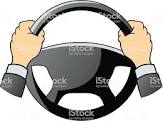                                                            NICA  =  CA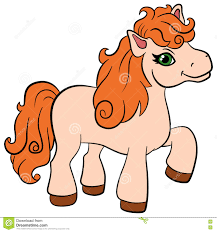 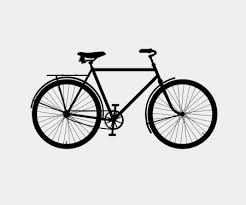 WER = L           +           KO   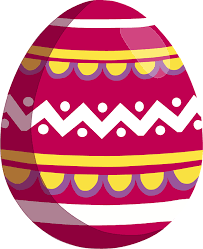                                               NKA =  ARZ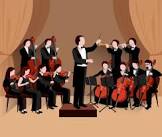 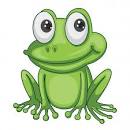 ORKIE                                                      +                                        BA=K